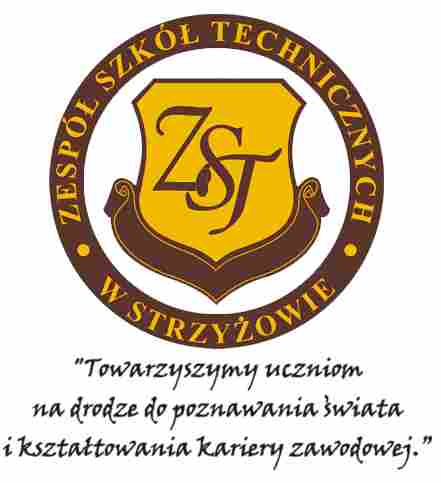 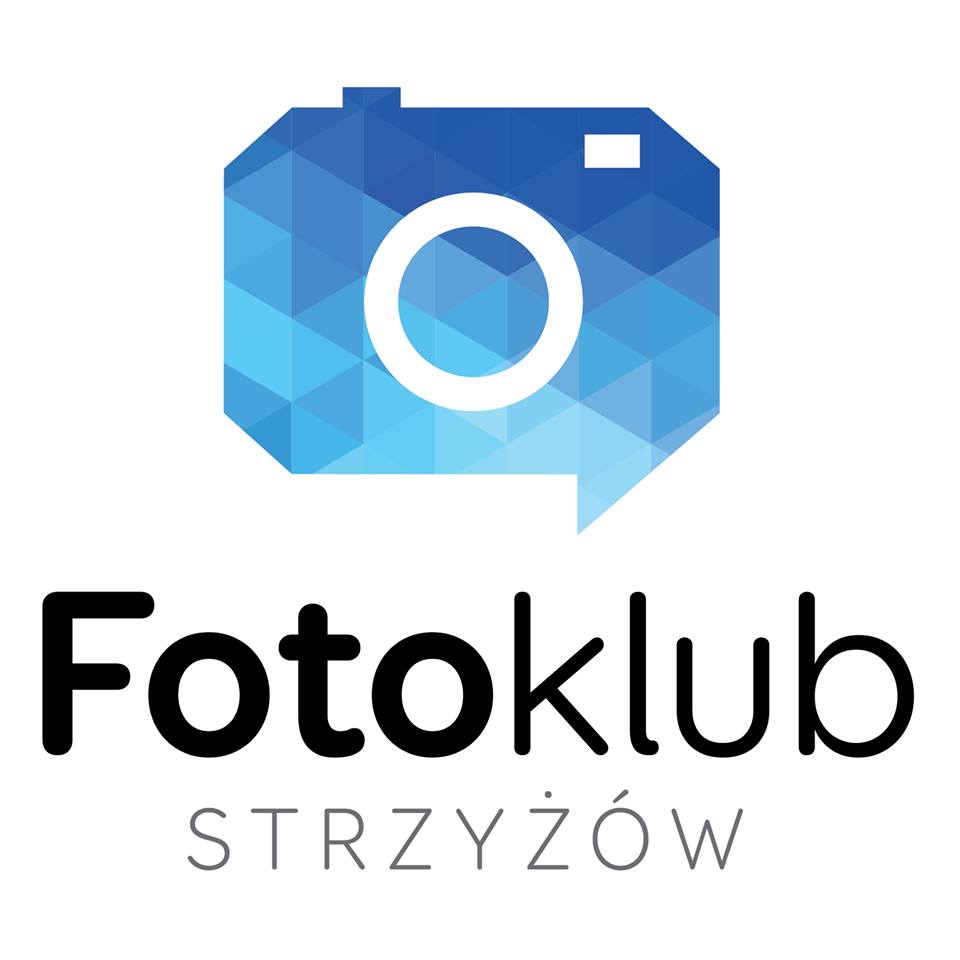 KARTA ZGŁOSZENIA KONKURS FOTOGRAFICZNY ”WAKACJE Z GÓRAMI”Termin składania zgłoszeń do 30.09.2018 r. IMIĘ I NAZWISKO......................................................................................................................ADRES.................................................................................................................................................................................................................................................................................................SZKOŁA I KLASA……..............................................................................................................……………………………………………      ………………………………………………….Telefon                                                              e-mailILOŚĆ ZGŁOSZONYCH ZDJĘĆ	.........................................szt.(numer, nazwisko, tytuł, miejsce i data wykonania zdjęcia)1. ………………………………………………………………………………………………...2. …………………………….......................................................................................................3. ………………………………………………………………………………………………...Oświadczam, że jestem właścicielem zdjęć nadesłanych na KONKURS FOTOGRAFICZNY „WAKACJE Z GÓRAMI” organizowany przez Zespół Szkół Technicznych w Strzyżowie i wyrażam zgodę na ich wykorzystanie przez szkołę do celów statutowych.Wyrażam zgodę na przetwarzanie danych osobowych zgodnie z przepisami ustawy  z dnia 10 maja 2018 r. 
o ochronie danych osobowych (Dz.U.2018.1000 z późn. zm.) …………………………………….			……………………………...…………….podpis uczestnika konkursu						podpis rodzica/opiekuna prawnego       w przypadku niepełnoletniego uczestnika konkursu							